UH/PHY/Respond Project/OPA/NSRG/2019	           Dt.25-09-2019ToThe Chief  ManagerState Bank of IndiaCommercial BranchHyderabad – 500 095Dear Sir,	                                             Sub: Issue of BRO – Request – Regarding.	                                             Ref:  LC No.0416819IM0000174, Dated 23-07-2019.				*****	          This is to inform you that the undersigned had opened an Letter of Credit to purchase of        OPA Optical Parametric amplifier and accessories from M/s.Newport Corporation Spectra-Physics Lasers Division,13635, Peterson way, Santa Clara, CA 95054,USA for an amount of   USD 41,900-00  vide LC No. 0416819IM0000174, Dated 23-07-2019.The consignment has reached Hyderabad Airport. We have to release the consignment at the earliest. In this connection, you are hereby requested to issue the BRO to enable the undersigned to release the consignment.We authorise you to debit our SBI  A/c.No.10187980570 and pay the Bill.  If the documents are reached to your office, please deliver the documents. M/s.  Maargah C&F Solutions, Hyderabad  is hereby authorised   to collect the B.R.O. on our behalf. Thanking you,Yours faithfully,Finance Officer.UH/PHY/Respond Project/OPA/NSRG/2019	           Dt.25-09-2019N O T E	                                             Sub: Issue of BRO – Request – Regarding.	                                             Ref:  LC No.0416819IM0000174, Dated 23-07-2019.                                                             ******This is to inform you that the undersigned had opened an Letter of Credit to purchase of        OPA Optical Parametric amplifier and accessories from M/s.Newport Corporation Spectra-Physics Lasers Division,13635, Peterson way, Santa Clara, CA 95054,USA for an amount of   USD 41,900-00  vide LC No. 0416819IM0000174, Dated 23-07-2019.The consignment has reached Hyderabad Airport. We have to release the consignment at the earliest. In this connection, you are hereby requested to issue the BRO letter addressed to the Chief Manager, State Bank of India, Commercial Branch, Koti, Hyderabad to enable the undersigned to release the consignment.(Dr.N.Sri Ram Gopal),School of Physics.Dean, School of PhysicsFinance Officer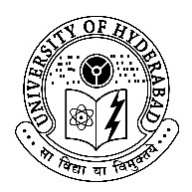    UNIVERSITY OF HYDERABAD                            Dr.C.R.Rao Road, Gachibowli  P.O. Central University, Hyderabad – 500 046.                             Phone.: +91-40-23132200  Fax:  +91-40-23010370   UNIVERSITY OF HYDERABAD                            Dr.C.R.Rao Road, Gachibowli  P.O. Central University, Hyderabad – 500 046.                             Phone.: +91-40-23134303 Fax:  +91-40-23010227